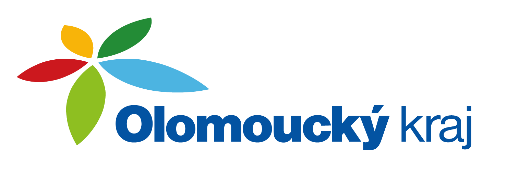 Program:ZahájeníZáměr zpracování Strategie rozvoje systému péče o ohrožené děti v Olomouckém krajiZelená škola Olomouckého kraje ve školním roce 2023/2024 – vyhlášení veřejného příslibuDotační program 04_04_Program na podporu práce s dětmi a mládeží v Olomouckém kraji v roce 2024 – vyhodnoceníPodpora mezinárodních výměnných pobytů mládeže a mezinárodních vzdělávacích programů v roce 2024 – vyhodnoceníRůznéUsnesení, závěrZápis:Program Výbor jednomyslně schválil program zasedání. Záměr zpracování Strategie rozvoje systému péče o ohrožené děti v Olomouckém kraji Materiál okomentoval Mgr. Pavel Podivínský, vedoucí oddělení sociálně právní ochrany odboru sociálních věcí KÚOK.Uvedený dokument bude zpracován v návaznosti na dotační výzvy, které jsou aktuálně vyhlášeny v oblasti transformace pobytových služeb pro ohrožené děti na pobytové služby komunitního typu (týká se dětských domovů, zařízení pro děti vyžadující okamžitou pomoc domovů pro osoby se zdravotním postižením a pobytovým službám zřizovaných MŠMT/DDŠ, DgÚ, VÚM/). Z dětských domovů do domovů komunitního typu. Strategie bude obsahovat nejen informace o transformaci pobytových služeb, ale taktéž budou součástí analýzy ohrožených dětí a dětí s postižením. Dále bude součástí i návrh změny v participaci jednotlivých subjektů působících v oblasti ohrožených dětí, oblast náhradní rodinné péče, spolupráce NNO a orgánů sociálně-právní ochrany dětí, dětských domovů a dalších klíčových subjektů. 	připravované výzvy jsou zaměřeny následovně:Rozvoj a modernizace služeb komunitního typu pro ohrožené děti – vybudování a renovace infrastruktury pobytové péče o dětiRozvoj a modernizace služeb komunitního typu pro ohrožené děti – bytové jednotkyV tuto chvíli se dokončují v Olomouckém kraji dvě analýzy, a to:•	Analýza dětí s postiženímCílem analýzy je zmapovat stávající služby, potřeby služeb v regionu a potřeby klientů a jejich rodičů a navrhnout změny v systému, které by více odpovídalo potřebám této cílové skupiny. Analýza se také zaměří mimo jiné i na Dětské centrum Ostrůvek, p. o. Obsahem analýzy bude rovněž spolupráce mezi aktéry systému. •	Analýza ohrožené děti Cílem analýzy je zmapovat stávající služby a potřeby v regionu, současně pak potřeby klientů a navrhnout změny systému, které by více reflektovaly potřeby cílové skupiny. Analýza se zaměří na sedm dětských domovů, které jsou zapojeny do procesu transformace. Současně bude věnována pozornost činnosti orgánů sociálně-právní ochrany dětí a spolupráci mezi aktéry systému.Po diskuzi členové výboru se záměrem zpracování Strategie rozvoje péče o ohrožené děti v Olomouckém kraji souhlasili.Zelená škola Olomouckého kraje ve školním roce 2023/2024 - vyhlášení veřejného příslibuOcenění Zelená škola Olomouckého kraje ve školním roce 2023/2024 je určeno školám se sídlem na území Olomouckého kraje zapsaným v rejstříku škol a školských zařízení, které se aktivně zapojují do realizace školního EVVO a ve stanovených kategoriích dosahují v oblasti EVVO významných úspěchů ve veřejném zájmu a v souladu s cíli Olomouckého kraje. Ocenění vychází z Dlouhodobého záměru vzdělávání a rozvoje vzdělávací soustavy v Olomouckém kraji a Koncepce vzdělávání k udržitelnému rozvoji Olomouckého kraje 2021-2024.Ocenění Zelená škola Olomouckého kraje ve školním roce 2023/2024 se uděluje v následujících kategoriích:mateřská škola, základní škola pouze s 1. stupněm,základní škola s 1. a 2. stupněm,gymnázium,střední škola (mimo gymnázia),střední škola vzdělávající žáky v oborech vzdělání zaměřených na lesnictví, ekologii a zemědělství,škola samostatně zřízená pro děti a žáky se speciálními vzdělávacími potřebami.          Oceněná škola získá titul Zelená škola Olomouckého kraje na 3 školní roky. Přihlášky škol musí být doručeny na odbor školství a mládeže v termínu od 15. 5. 2024 do 31. 5. 2024. V přihlášce uvádí škola vždy pouze aktivity realizované v období od 1. 9. 2023 do 30. 6. 2024.Členové výboru doporučili samosprávným orgánům veřejný příslib Zelená škola Olomouckého kraje ve školním roce 2023/2024 k vyhlášení dle Přílohy č. 1 zápisu.Dotační program 04_04_Program na podporu práce s dětmi a mládeží v Olomouckém kraji v roce 2024 – vyhodnoceníAlokace dotačního programu činí 1 700 000 Kč. Cílem dotačního programu je podpora naplňování cílů Strategie vzdělávací politiky ČR do roku 2030+ schválené Vládou ČR dne 19. 10. 2020 (dále jen strategie) v Olomouckém kraji ve veřejném zájmu a v souladu s cíli Olomouckého kraje a v souladu s programovým prohlášením Rady Olomouckého kraje.Dotační program je určen pro nestátní neziskové organizace, jejichž sídlo se nachází na území Olomouckého kraje a které mají ve svých stanovách přímo zakotvenou volnočasovou práci s dětmi a mládeží, střediska volného času či domy dětí a mládeže zapsané v rejstříku škol a školských zařízení bez rozdílu zřizovatele.Žadatelé měli možnost podávat žádosti o poskytnutí dotace v termínu od 17. 1. 2024 do 16. 2. 2024. V uvedeném období bylo přijato celkem 75 žádostí, z toho 14 žádostí bylo v souladu s pravidly programu vyřazeno z dalšího posuzování (neoprávnění žadatelé, žádost nebyla podána předepsaným způsobem) a 61 žádostí bude hodnoceno. Celková požadovaná částka žádostí určených k hodnocení činí 1 810 000 Kč.V souladu s pravidly programu bodové hodnocení kritérií A proběhlo automaticky (jedná se o kvantitativní kritéria – velikost cílové skupiny, členské základny žadatele či délka činnosti), odborná kritéria B jsou v kompetenci hodnocení V-VVZ, případně hodnotící komise složené z členů V-VVZ, a kritéria C hodnotí administrátor programu ve spolupráci s V-VVZ. Návrh hodnocení kritérií C administrátorem bude V-VVZ předložen ke schválení či ke změně. Návrh konkrétních částek jednotlivým žádostem v souladu s pravidly programu je v kompetenci V-VVZ, případně hodnotící komise složené z členů V-VVZ, a to v termínu do 28. 3. 2024 tak, aby vyhodnocení dotačního programu bylo předloženo ke schválení Radě Olomouckého kraje na její schůzi dne 22. 4. 2024.Po diskuzi členové výboru vzali na vědomí informaci o počtu podaných žádostí a určili za členy hodnotící komise v rámci Dotačního programu na podporu práce s dětmi a mládeží v Olomouckém kraji v roce 2024 Mgr. Jakuba Dolníčka, Mgr. Ing. Hanu Vackovou, Mgr. Martu Husičkovou, Mgr. Bc. et Mgr. Jiřího Viternu, MBA, MSc. a Ing. Tomáše Láznu 5.	Podpora mezinárodních výměnných pobytů mládeže a mezinárodních vzdělávacích programů v roce 2024 - vyhodnoceníCílem Podpory mezinárodních výměnných pobytů mládeže a mezinárodních vzdělávacích programů v roce 2024 je podpora realizace mezinárodních výměn mládeže ze škol a školských zařízení zřizovaných Olomouckým krajem s mládeží ze zahraničních partnerských škol a školských zařízení, a to včetně akcí a projektových aktivit realizovaných v rámci tzv. evropských vzdělávacích projektů sdružených  v programu Erasmus+ či v rámci vzdělávacích projektů realizovaných s podporou významných mezinárodních nadačních fondů (Visegrádský fond, Česko-německý fond budoucnosti apod.). Podpora bude dále poskytována na kofinancování výjezdu jednotlivce, skupiny dětí a mládeže ze škol a školských zařízení zřizovaných Olomouckým krajem do zahraničí za účelem realizace mezinárodní výměny, reprezentace školy na mezinárodní soutěži, mezinárodní přehlídce a na realizaci programu Mezinárodní cena vévody z Edinburghu.Podpora mezinárodních výměnných pobytů mládeže a mezinárodních vzdělávacích programů v roce 2024 se člení na čtyři oblasti:Oblast podpory 1 – Výjezd dětí a mládeže do zahraničíOblast podpory 2 – Organizace výměnného pobytu pro děti, žáky a studenty ze zahraničních partnerských škol a školských zařízeníOblast podpory 3 – Kofinancování mezinárodních vzdělávacích programůOblast podpory 4 – Realizace programu Mezinárodní cena vévody z EdinburghuV rozpočtu Olomouckého kraje je na Podporu mezinárodních výměnných pobytů mládeže a mezinárodních vzdělávacích programů v roce 2024 alokována částka 500 000 Kč.Žadatelé měli v rámci 1. kola přijímání žádostí možnost podávat žádosti v termínu od 21. 2. 2024 do 1. 3. 2024. V tomto termínu bylo přijato 25 žádostí o podporu, přičemž všechny splnily pravidla pro poskytnutí podpory. V souladu s pravidly maximální výše podpory na jednu akci/projekt činí 20 000 Kč, v případě projektu organizovaného ve spolupráci s partnerským regionem Olomouckého kraje potom 40 000 Kč. V oblasti podpory č. 4 je stanovena maximální výše podpory 9 500 Kč.Kalkulace finančních nákladů na poskytnutí podpory úspěšným žadatelům v rámci 1. kola přijímání žádostí:Celková výše rozpočtové kapitoly:	  500 000 KčCelkové náklady za 1. kolo:	  472 500 KčČástka k dispozici pro 2. kolo přijímání žádostí:	    27 500 KčPo diskuzi výbor doporučil schválit vyhodnocení předmětného programu dle Přílohy č. 2 zápisu.6.   RůznéV rámci toho bodu členové výboru projednali žádost Střední průmyslové školy a Středního odborného učiliště Uničov o navýšení počtu tříd oboru 41-55-H/01 Opravář zemědělských strojů (denní forma vzdělávání) z povolené 0,5 třídy na 1 třídu s účinností od 1. 9. 2024. Důvodem je skutečnost, že zájem žáků převyšuje zřizovatelem povolenou kapacitu oboru. Navýšením počtu tříd nedojde k překročení cílové kapacity oboru vzdělání ani cílové kapacity školy.Po diskuzi výbor doporučil žádosti školy vyhovět.Další zasedání výboru: 22. 5. 2024Předsedkyně výboru poděkovala všem za účast a zasedání ukončila.V Olomouci dne 14. 3. 2024……………………………….Mgr. Marta Husičková, předseda výboruZápis č. 16ze zasedání Výboru pro výchovu, vzdělávání a zaměstnanostZastupitelstva Olomouckého krajeze dne 13. 3. 2024Přítomni:Nepřítomni:Mgr. Marta HusičkováMgr. Roman ŠťastnýMgr. Radek VincourMgr. Jakub DolníčekMgr. Michael TesařMgr. Pavel DoubravaMgr. Ing. Hana VackováMgr. Jaromíra LónováMgr. et Mgr. Jakub Lysek, Ph.D.Mgr. Bc. et Mgr. Jiří Viterna, MBA, MSc. Ing. Aleš SuchánekIng. Tomáš LáznaOmluveni:Mgr. Pavel PolcrAngelis Zdukos Leoš PtáčekIng. Petr LipčíkMgr. Dita PalaščákováMgr. Jakub KnápekMgr. Dominik VoráčHosté:RNDr. Aleš Jakubec, Ph.D.Mgr. Martin PustajMgr. Pavel Podivínský